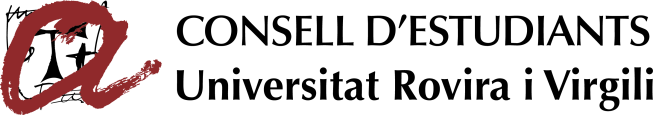 SOL·LICITUD D’AJUTS ECONÒMICS DEL CONSELL D’ESTUDIANTS  PER L’ASSISTÈNCIA A CONGRESSOS (Ajut modalitat A) 	Amb la present sol·licitud declaro que les dades contingudes en aquesta sol·licitud corresponen amb aquelles acreditades, així com el coneixement i l’acceptació de les bases de la present convocatòria., 																						(signatura)Adreçat al Servei d’atenció a la Comunitat Universitària (SACU).Unitat Gestora: Oficina de l’Estudiant (OFES)Les despeses esmentades a la memòria econòmica hauran d’estar acreditades d’acord amb la normativa. S’hauran d’adjuntar les corresponents factures, rebuts o tiquets (originals o bé  copia autentica).La present sol·licitud es pot complementar amb els fulls o impresos necessaris per desenvolupar la proposta o justificar les despeses.En compliment de l’article 5 de la Llei Orgànica 15/1999 de protecció de dades, s’informa als sol·licitants que les dades subministrades passaran a formar part d’una base de dades gestionada per l’Oficina de l’Estudiant (OFES). Les dades subministrades podran ser cedides a qualsevol altre òrgan de la Universitat Rovira i Virgili que estigui implicat en la gestió del pagament dels ajuts.Davant la falta de dades sol·licitades, i en tot cas d’aquelles que es considerin essencials per tramitar la sol·licitud, es requerirà a l’interessat que les faciliti. En cas de negativa o omissió s’entendrà que l’interessat desisteix la sol·licitud. Teniu dret a accedir, rectificar, i, si escau, cancel·lar o oposar-vos al seu tractament en les condicions previstes a la legislació vigent. Per exercir aquests drets heu de presentar un escrit o formulari adreçat al Consell d’ Estudiants (Oficina de l’Estudiant, Campus Catalunya, Tarragona) de forma presencial o per correu electrònic (ofes@urv.cat).DADES PERSONALSDADES PERSONALSDADES PERSONALSDADES PERSONALSDADES PERSONALSDADES PERSONALSDADES PERSONALSNom:Nom:Primer cognom:Primer cognom:Primer cognom:Segon cognom:Segon cognom:DNI (o Núm. de passaport):DNI (o Núm. de passaport):Adreça a efectes de notificació:Adreça a efectes de notificació:Adreça a efectes de notificació:Adreça a efectes de notificació:Adreça a efectes de notificació:Codi postal:Codi postal:Codi postal:Població:Telèfon/ telèfon mòbil:Telèfon/ telèfon mòbil:Telèfon/ telèfon mòbil:Adreça electrònica URV.Adreça electrònica URV.Adreça electrònica URV.Adreça electrònica URV.Que sóc estudiant deGrauMàsterDoctoratEnsenyament:Ensenyament:Ensenyament:Centre:Centre:Centre:EXPOSO:EXPOSO:Que he assistit al següent congres;Nom: Dates de realització: Del  al Lloc de realització: Que he assistit al següent congres;Nom: Dates de realització: Del  al Lloc de realització: Memòria EconòmicaCONCEDIBLEAllotjament: màx. 20€/diaÀpats: màx. 10€/àpat (2 àpats/dia, màxim 20€/dia)Matrícula:50€/congrés d’àmbit estatal100€/congrés d’àmbit internacionalTransport:50€/congrés d’àmbit català100€/congrés d’àmbit estatal150€/congrés d’àmbit internacionalAllotjament: CONCEDIBLEAllotjament: màx. 20€/diaÀpats: màx. 10€/àpat (2 àpats/dia, màxim 20€/dia)Matrícula:50€/congrés d’àmbit estatal100€/congrés d’àmbit internacionalTransport:50€/congrés d’àmbit català100€/congrés d’àmbit estatal150€/congrés d’àmbit internacionalÀpats: CONCEDIBLEAllotjament: màx. 20€/diaÀpats: màx. 10€/àpat (2 àpats/dia, màxim 20€/dia)Matrícula:50€/congrés d’àmbit estatal100€/congrés d’àmbit internacionalTransport:50€/congrés d’àmbit català100€/congrés d’àmbit estatal150€/congrés d’àmbit internacionalMatricula: CONCEDIBLEAllotjament: màx. 20€/diaÀpats: màx. 10€/àpat (2 àpats/dia, màxim 20€/dia)Matrícula:50€/congrés d’àmbit estatal100€/congrés d’àmbit internacionalTransport:50€/congrés d’àmbit català100€/congrés d’àmbit estatal150€/congrés d’àmbit internacionalDesplaçament: CONCEDIBLEAllotjament: màx. 20€/diaÀpats: màx. 10€/àpat (2 àpats/dia, màxim 20€/dia)Matrícula:50€/congrés d’àmbit estatal100€/congrés d’àmbit internacionalTransport:50€/congrés d’àmbit català100€/congrés d’àmbit estatal150€/congrés d’àmbit internacionalTotal sol·licitat: CONCEDIBLEAllotjament: màx. 20€/diaÀpats: màx. 10€/àpat (2 àpats/dia, màxim 20€/dia)Matrícula:50€/congrés d’àmbit estatal100€/congrés d’àmbit internacionalTransport:50€/congrés d’àmbit català100€/congrés d’àmbit estatal150€/congrés d’àmbit internacionalSOL·LICITO:SOL·LICITO:Que es tingui per formulada l’anterior sol·licitud 
 (a emplenar per l’OFES)SOL·LICITUD A  